Sridharan.360796@2freemail.com Address for Correspondence:Languages known:English, Tamil, Telugu, Hindi & Malayalam.Passport Details:ISSUED DATE: 14/08/2009EXPIRY DATE: 13/08/2019Personal Data:Date of Birth	: 07,Nov,1987Nationality	: IndianMarital Status : SingleObjective“To be true to my profession and work towards the growth of the organization”SummaryA dynamic professional nearly 8 years of EPCM / EPIC experience in Refinery, Gas Plants, Terminal Jetty Pipelines of onshore & offshore Brown & Green-fields at India, Saudi, Oman & UAE.Academic RecordProfessional Qualifications: -Post-Graduation Diploma in Piping Engineering, First class from Suvidya Institute of Technology- Mumbai.Degree of Bachelor of Engineering in Mechanical Engineering, First Class from Anna University, Chennai.Diploma in Mechanical Engineering, First Class with Honours fromDirector of Technical Education, Chennai.Computer SkillsKnowledge of PDMS & SP3D Review, PRIMAVERA P6.Knowledge of SAP for Procurement & Invoices PR, PO & SES.Proficient in AUTOCAD & NAVISWORK.Proficient in Bechtel Standard Applications (BSAP) including TEAMWorks(TW), Bechtel Procurement System (BPS), Project Technical Request (PTR), Look Ahead Viewer (LAV) and other automation tools which are used on Bechtel projects.Proficient in L & T eALPS – Enterprises Activity Level Planning System.Microsoft Office 2010 (Word, Excel, Power Point and Outlook) conducted by MICROSOFT-USA, which took place at Riyadh, Saudi Aramco.Operating System:  All Windows OS, Mac & Linux.Technical QualificationKnowledge of international codes and standards applied to Oil &Gas sectors, such as ANSI, ASME, AISI, BS, EN, DIN, API, MSS SP Codes, PIP & Intl. Practices, & Specification.Certified ASNT Level – II (RT, PT, MT, UT & RTFI) as per accordance with ASNT-SNT –TC-1A.Hazard Identification & Risk Assessment study, Permit to Work, Engineer Safety, H2S Awareness, STOP (Safety Training Observation Program) Occupational Health and Safety in OSHO and IIF (Incident & Injury Free) at Saudi Aramco, K.S.A. and Petroleum Development Oman (PDO), OMAN.Achievement & AwardsAppreciated  by  BECHTEL  &  PETROFAC  JV  for  “OUTSTANDINGPERFORMANCE AWARD” during 2016 to 2017 for Emirate Global Aluminum (EGA), AL Taweelah Alumina Project, Abu Dhabhi, UAE.Accredited as a “TOP PERFORMER“ during 2013 & 2014 by L & T Hydrocarbon Engineering Limited, OmanAchieved “SPECIAL COMMENDATION AWARD” for winning the annual HSE rolling Trophy JAN-DEC 2014, by L & T HYDROCARBON ENGINEERING LIMITED, OmanAppreciated by Saudi Aramco for “RECOGNITION OF CONTRIBUTION FOR SUCCESS OF 2012 RIYADH REFINERY SHUTDOWN”, King of Saudi Arabia.CompetenciesOptimistic.Ability to work independently.Creative & Logical thinking.Pleasant behavior in all situations.High level of self-motivation.Fast learner.Page 1 of 4Work Experience & Projects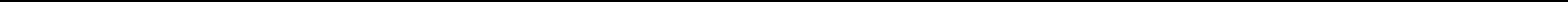 1. Position:Lead Project Engineer.Duration:Company:June 2016 – Till Date.Petron Emirates Contg. & Mfg. Co. LLC. – Dubai, UAE.Project 1: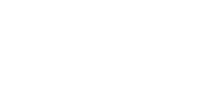 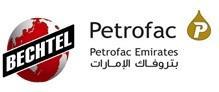 Client: “BECHTEL” & “PETROFAC” Joint Venture.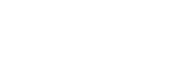 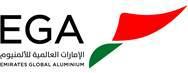 Owner: “DUBAL” & “EMAL” JV. Emirates Global Aluminum.Project Executed in Khalifa Port and Industrial Zone (KPIZ), Abu Dhabi, UAE:Al Taweelah Alumina Refinery – SMP – 01Position:Project Engineer – PipingDuration:	May 2013 – June 2016.Company:	LARSEN & TOUBRO LIMITED (HYDROCARBON’s & PIPELINE’s) – OmanProject 1: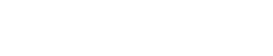 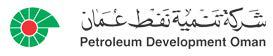 Client:Industry:	LNG Gas Plant.Project Executed in Shairawal & Yibal Oil Fields, Oman:EPIC of Saih Rawl Depletion Compression Phase 2 Project involving total of 76 MW Gas Compression capacity in 4 Trains with total capacity of 30 MMSCMD of gas.EPIC of Yibal 3rd Stage Depletion Compression Project involving 3 x 212 MMSCFD parallel compression trains.Project 2: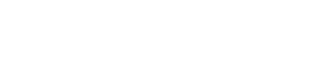 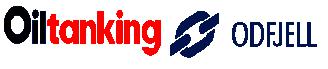 Client:OILTANKING & ODFJELL TERMINAL & CO. LLC.Industry:Tank farm / Terminal – Jetty Pipelines.Project Executed in Terminal, Sohar Port:EPCC Services for OOT Terminal facilities of Piggable Jetty Pipelines.Position:Piping Engineer.Duration:2010 –2013.Company:SISCO L.T.D – Supplied Manpower through AAMCON GROUP.Client:Saudi Aramco, Riyadh Refinery, K.S.A.Industry	:Oil / Gas / Petroleum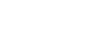 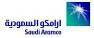 Project Executed in Saudi Aramco, Riyadh Refinery:EPCC Steam Condensate System Upgrade.EPCC of the New Chlorination System Upgrade in Water Treatment Plant.EPCC of the Replacement of Sulfur loading, Wash water & Caustic Transfer Pumps.Position:Junior Engineer.Duration:Company:Client:Industry:Project:PRP-II:2009 –2010.M/S Das Offshore Engineering Pvt. LtdOil and Natural Gas Corporation (ONGC)OffshoreOGIP - Offshore Grid Interconnectivity for power to ESP projectPipeline Replacement Project.Offshore Base:	Mumbai High (India) – North & South FieldNature of Duties, Responsibilities & Technical SkillsCost Estimation & Contracts ManagementReviewing thoroughly Preliminary PFD, P&ID, Plot Plan and all bidding documents with SOW.Getting latest RFQ’s from the subcontractor and vendors for estimation purpose.Preparing Contractor Manpower List of Structural Steel, Piping & Equipment Fabrication & Erection, machineries and Special Tools & tackles.Identify the most competitive options relating to cost whilst satisfying the requirement/expectations of client.Liaise with and prepare value engineering, alternatives and proposals for clients without sacrificing quality. (proposing RFI & FCD in Client PTR system)Value analysis of documentation and prepare budget comparisons between current and previous estimates and deciding Acceptable Cost Estimate (ACE) value provision.Organize all information, technical query & clarification during pre-bidding and finalizing compiles high quality proposal submission to Client.Identifying technical & commercial deviation and proposing post bid clarification queries to face kick-off meeting.Design EngineeringInterpreting Scope of Work, FEED Packages and preparing and reviewing of GAD’s, Layout’s, Piping Isometrics & Bulk, Intermediate & Final MTO’sReviewing complete design, specification, procedures, manuals, data sheets, gathering background design data in conformance to industry standards, checking design drawings and calculations and responding to supplier/vendors for technical support.Providing complete Engineering support to Procurement, Logistics, Manufacturer, Suppliers, Vendor, Fabrication shops & Installation site construction team.Attending meetings for Kick-off, design reviews, pre-production meetings, and regular (weekly, monthly) progress meetings with subcontractors/vendors and clients.Identifying project constrains and bottlenecks in advance and highlighting to the management to mitigate Constructability, HIRA- Hazard Identification and Risk Analysis, and Lessons Learned.Coordinating with Field Engineers & visiting site frequently providing engineering support forField change deviation, modification, rectification approvals from client & As-builts documentation.Procurement ManagementResponsible for reviewing & approving techno-commercials of Vendors/Suppliers in line with client Specification & Industry standard regarding product design, applications, Engineering, performance and quality analysis & control.Coordination with Client, Vendors, Suppliers & Sub-Contractors in submission of Material Approval Request submittals to client.Well versed in proposing technical query and clarification like Request for Information (RFI) and Field Change Deviation (FCD) through client online Project Technical Request (PTR) system.Management of issues, deviations, extra work & variation work order claims.Price Comparison with Acceptable Cost Estimate (ACE) value provision and getting prior approval before placing purchase orders.Ensuring timely placing the purchase orders and work orders.Witnessing manufacturer & shop FAT’s Piping, Fittings, Valves, In-Line Instruments & Special Items as a complete Process Skid Packages & Modules.Ensuring timely deployment of contractors & Supply materials at Shop & Site.Having good rapport with Local & International Vendors like GERAB, LALIT PIPES, HILTI, Jindal Steels, ROLLSTUD, GELDBACH, ERNE, INTERFIT, Heaton, MRC Global, FAINGER LESER, ATCO, CAMERON, WEIR, FLOWSERVE, STRATAA, EMCO Wheaton, NAFFCO & TYCO ect,..IV. Field Engineering ManagementInterpreting design drawings & coordinate with engineering design office to resolve design and constructability issues.Reviewing Project specifications, inspection reports, delivery schedules, instruction manuals and technical data.Developing and implement Method Statements, Inspection and Test Plans for each major construction activities.Identifying project constrains and bottlenecks in advance and highlighting to the management to mitigate time to time.Coordinating with construction team to timely submission of Construction Execution plan, Work Packs and Material Withdrawal Request (MWR)Page 3 of 4Coordinating NDE with Client supplied NDE Contractor.Controlling deficient items with Non-Conformance Reports.V.Project Control ManagementInvolving in baseline, 90 days, Weekly development and review of 3 week look ahead schedule as per available resources and work fronts.Involving with work front analysis and constructability planning efforts.Coordinate with Client free issued materials/equipment’s to meet construction schedule requirements.Preparing and obtaining approval for project cost / Budget.Monitoring & reviewing budget plan Vs. Actual Periodically.Modifying the budget in line with deviations or changes after due approval.Coordinating with all internal and external departments.Periodic planned visit to the site and review of physical progress.VI.	Quality ManagementSupporting in developing and implement Quality Assurance Plan (QAP) & Inspection and Test Plans -(ITP), Quality Procedures for each major manufacturing, fabrication & site activities.Obtaining engineering acceptance for the Field change deviations (FCD) as necessary.Coordination to arrange 3rd party inspection, FAT’s to get material dispatch clearance/release from manufacturers & Fabricators as per ITP’s & QCP’s.Controlling deficient items with Non-Conformance Reports (NCR’s)VII.	Customer Contract & RelationEnsuring compliance with the contract conditions.Management of deviations, issues & extra work claims like Owner Variation work orders.Periodically meet / interact with all relevant key personnel from the customer for Engineering issues, project progress, contract terms and trouble shooting.Coordinating for obtaining the engineering approvals for drawings & datasheets for the equipment’s with internal and external follow up to meet the project schedule targets.Schedule feedback meetings with the customer as per Plan.Resolving differences and agreed on action plans.Keeping record of dates, force majeure conditions and justification for delays to ensure smooth contract closing.VIII.	Safety ManagementRecommending design or installation improvements to improve safety on the project execution.Ensuring that all safety norms are mandatorily implemented and practiced at site.Ensuring that safety compliance is periodically audited and corrective actions are taken immediately.Trainings and seminars attended in SAUDI, OMAN & UAEBECHTEL/EGA – Site Safety Orientation, Work at Height, Safe Rigging, Confined Space Entry.PDO/SHELL – LEVEL I, DHR-Dealing with Hazards & Risk, IFR-Initial Fire Response, H2S-Awarness & Escape, IND–HSE site induction, by Petroleum Development Oman.PDO/SHELL – LEVEL II, HSE Tool& Skills, Safety Leadership, Coaching, Mentoring & Competence.Fire Prevention and Fire Fighting Training by Saudi Aramco, KSA.Work Permit System (Saudi Aramco & OCCEP, Oman)Accident Prevention Seminar, Hyundai Engineering & Construction LTD.Gas Detection Training (H2S) – Saudi Aramco, KSAConfined space entry training – Saudi Aramco, KSALock Out & Tag Out, Saudi Aramco, KSA.J.S.A / T. R. A from Saudi Aramco & OCCEP, Oman.Self-contained breathing Apparatus orientation - Saudi Aramco, KSA.IIF (Incident and Injury Free) by HEC & OCCEP.DeclarationI hereby declare that the information given above is true and accurate to the best of my Knowledge.Place: DubaiDate: 28-March-2017Page 4 of 4